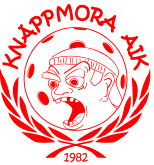 LEDARINFO: Matchflytt 2012/13Vill man av någon anledning flytta en seriematch under säsongen så gör man detta genom att gå in på förbundets hemsida, www.innebandy.se/vastmanland och där klickar man sig in under fliken Tävling sedan finns en undermeny som heter Matchflytt.Där finns ett formulär som man ska fylla i för att göra denna matchflytt.Man ska ha pratat med motståndarna och vara överens om datum på ny match innan man skickar in en ansökan om matchflytt.Kostnader för en Matchflytt.Serier			KostnadFlickor FK8 – FK13		GratisPojkar 01 – 05		GratisFlickor FK1 – FK7		1000:-Pojkar 96 – 00		1000:-Seniorer/Juniorer		2000:-Sen matchändring ( 10 dagar innan matchstart ) debiteras klubben kostnaden + förseningsavgift på 500:-Matchflytt före den 26 September görs utan kostnad.Knäppmora, 2012-09-04